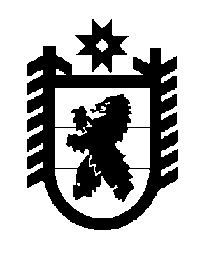 Российская Федерация Республика Карелия    ПРАВИТЕЛЬСТВО РЕСПУБЛИКИ КАРЕЛИЯПОСТАНОВЛЕНИЕот  6 сентября 2018 года № 331-Пг. Петрозаводск Об утверждении Порядка определения органом государственной власти или органом местного самоуправления, уполномоченными на дату приватизации первого жилого помещения в многоквартирном доме выступать соответственно от имени Российской Федерации, Республики Карелия, муниципального образования в Республике Карелия в качестве собственника жилого помещения государственного или муниципального жилищного фонда, являвшимися наймодателем, перечня услуг и (или) работ 
по капитальному ремонту общего имущества в многоквартирном 
доме из числа установленных частью 1 статьи 166 Жилищного 
кодекса Российской Федерации, которые требовалось провести 
на дату приватизации первого жилого помещения в таком доме
в соответствии с нормами содержания, эксплуатации и ремонта жилищного фонда, действовавшими на указанную датуВ соответствии с частью 2 статьи 1901 Жилищного кодекса Российской Федерации, пунктом 1111 статьи 3 Закона Республики Карелия от 20 декабря 2013 года № 1758-ЗРК «О некоторых вопросах организации проведения капитального ремонта общего имущества в многоквартирных домах, расположенных на территории Республики Карелия» Правительство Республики Карелия п о с т а н о в л я е т:Утвердить прилагаемый Порядок определения органом государственной власти или органом местного самоуправления, уполномоченными на дату приватизации первого жилого помещения в многоквартирном доме выступать соответственно от имени Российской Федерации, Республики Карелия, муниципального образования в Республике Карелия в качестве собственника жилого помещения государственного или муниципального жилищного фонда, являвшимися наймодателем, перечня услуг и (или) работ по капитальному ремонту общего имущества в многоквартирном доме из числа установленных частью 1 статьи 166 Жилищного кодекса Российской Федерации, которые требовалось провести на дату приватизации первого жилого помещения в таком доме в соответствии с нормами содержания, эксплуатации и ремонта жилищного фонда, действовавшими на указанную дату.           Глава Республики Карелия 					                  А.О. ПарфенчиковУтвержден постановлением Правительства Республики Карелияот 6 сентября 2018 года № 331-П                Порядок определения органом государственной власти или органом местного самоуправления, уполномоченными на дату приватизации первого жилого помещения в многоквартирном доме выступать соответственно от имени Российской Федерации, Республики Карелия, муниципального образования 
в Республике Карелия в качестве собственника жилого помещения государственного или муниципального жилищного фонда, являвшимися наймодателем, перечня услуг и (или) работ по капитальному ремонту 
общего имущества в многоквартирном доме из числа установленных 
частью 1 статьи 166 Жилищного кодекса Российской Федерации, 
которые требовалось провести на дату приватизации первого жилого помещения в таком доме в соответствии с нормами содержания, эксплуатации и ремонта жилищного фонда, действовавшими 
на указанную дату1. Настоящий Порядок устанавливает правила определения органом государственной власти или органом местного самоуправления, уполномоченными на дату приватизации первого жилого помещения в многоквартирном доме выступать соответственно от имени Российской Федерации, Республики Карелия, муниципального образования в Республике Карелия в качестве собственника жилого помещения государственного или муниципального жилищного фонда, являвшимися наймодателем (далее – бывший наймодатель), перечня услуг и (или) работ по капитальному ремонту общего имущества в многоквартирном доме, которые требовалось провести на дату приватизации первого жилого помещения в таком доме в соответствии с нормами содержания, эксплуатации и ремонта жилищного фонда, действовавшими на указанную дату, из числа установленных частью 1 статьи 166 Жилищного кодекса Российской Федерации (далее – перечень услуг и (или) работ по капитальному ремонту). 2. Перечень услуг и (или) работ по капитальному ремонту должен соответствовать перечню услуг и (или) работ, включенных в перспективный и (или) годовой план капитального ремонта жилищного фонда, в случае если до даты приватизации первого жилого помещения в многоквартирном доме такой многоквартирный дом был включен в перспективный и (или) годовой план капитального ремонта жилищного фонда в соответствии с нормами о порядке разработки планов капитального ремонта жилищного фонда, действовавшими на указанную дату, но капитальный ремонт на дату приватизации первого жилого помещения проведен не был, и при условии, что капитальный ремонт общего имущества в многоквартирном доме после даты приватизации первого жилого помещения до даты включения такого многоквартирного дома в региональную программу капитального ремонта общего имущества в многоквартирных домах, расположенных на территории Республики Карелия, на 2015 – 2044 годы, утвержденную постановлением Правительства Республики Карелия от 26 ноября 2014 года № 346-П, не проводился за счет средств федерального бюджета, средств бюджета Республики Карелия, местного бюджета муниципального образования в Республике Карелия.3. В случае если за счет средств соответствующих бюджетов проведен капитальный ремонт только отдельных элементов общего имущества в многоквартирном доме, обязанность бывшего наймодателя по проведению капитального ремонта распространяется на те элементы общего имущества в многоквартирном доме, капитальный ремонт которых не был проведен.4. Для определения перечня услуг и (или) работ по капитальному ремонту бывший наймодатель сверяет виды услуг и (или) работ по капитальному ремонту общего имущества в многоквартирном доме, содержащиеся в перспективных и (или) годовых планах капитального ремонта жилищного фонда, с видами услуг и (или) работ по капитальному ремонту общего имущества в многоквартирном доме, из числа установленных частью 1 статьи 166 Жилищного кодекса Российской Федерации.5. Перечень услуг и (или) работ по капитальному ремонту утверждается правовым актом бывшего наймодателя в срок не позднее              1 января 2019 года в отношении каждого многоквартирного дома, в котором требовалось провести капитальный ремонт на дату приватизации первого жилого помещения в этом многоквартирном доме.6. Правовой акт, указанный в пункте 5 настоящего Порядка, в течение 30 рабочих дней со дня его принятия размещается бывшим наймодателем на своем официальном сайте в информационно-телекоммуникационной сети «Интернет», а его копия направляется региональному оператору (в случае если собственники помещений в многоквартирном доме формируют фонд капитального ремонта общего имущества в многоквартирном доме на счете регионального оператора) либо лицу, осуществляющему управление многоквартирным домом или оказание услуг и (или) выполнение работ по содержанию и ремонту общего имущества в многоквартирном доме (в случае если собственники помещений в многоквартирном доме формируют фонд капитального ремонта общего имущества в многоквартирном доме на специальном счете)._____________